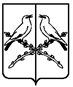 СОВЕТ НАРОДНЫХ ДЕПУТАТОВ НОВОЧИГОЛЬСКОГО СЕЛЬСКОГО ПОСЕЛЕНИЯТАЛОВСКОГО МУНИЦИПАЛЬНОГО РАЙОНА ВОРОНЕЖСКОЙ ОБЛАСТИРЕШЕНИЕот  19.06.2020 № 10с. Новая ЧиглаО внесении изменений в решение Совета народных депутатов Новочигольского сельского поселения Таловского муниципального  района от 26.02.2018 года №3 «Об утверждении Порядка освобождения от должности в связи с утратой доверия лиц, замещающих муниципальные должности и применения к лицам, замещающим должности муниципальной службы в  органах местного самоуправления Новочигольского сельского поселения Таловского муниципального района взысканий за несоблюдение ограничений и запретов, требований о предотвращении или об урегулировании конфликта интересов и неисполнение обязанностей, установленных в целях противодействия коррупции»На основании Федерального закона от 06.10.2003 № 131-ФЗ «Об общих принципах организации местного самоуправления в Российской Федерации», Федерального закона от 25.12.2008 № 273-ФЗ «О противодействии коррупции», Федерального закона от 02.03.2007 № 25-ФЗ «О муниципальной службе в Российской Федерации», Устава Новочигольского сельского поселения Совет народных депутатов Новочигольского сельского поселения РЕШИЛ:В решение Совета народных депутатов Новочигольского сельского поселения Таловского муниципального  района от 26.02.2018 года № 3 «Об утверждении Порядка освобождения от должности в связи с утратой доверия лиц, замещающих муниципальные должности и применения к лицам, замещающим должности муниципальной службы в  органах местного самоуправления Новочигольского сельского поселения Таловского муниципального района взысканий за несоблюдение ограничений и запретов, требований о предотвращении или об урегулировании конфликта интересов и неисполнение обязанностей, установленных в целях противодействия коррупции» внести следующие изменения:	1. Подпункт 3.1. пункта  3 «Порядок  и сроки  применения дисциплинарного взыскания»  приложения №2 дополнить абзацем 2.1):«2.1) доклада специалиста администрации Новочигольского сельского поселения Таловского муниципального района о совершении коррупционного правонарушения, в котором излагаются фактические обстоятельства его совершения, и письменного объяснения муниципального служащего только с его согласия и при условии признания им факта совершения коррупционного правонарушения (за исключением применения взыскания в виде увольнения в связи с утратой доверия);»;           2. Подпункт 3.4. пункта  3 «Порядок  и сроки  применения дисциплинарного взыскания»  приложения №2 изложить в новой редакции:          «3.4. Взыскания применяются не позднее шести месяцев со дня поступления информации о совершении муниципальным служащим коррупционного правонарушения, не считая периодов временной нетрудоспособности муниципального служащего, нахождения его в отпуске, и не позднее трех лет со дня совершения им коррупционного правонарушения. В указанные сроки не включается время производства по уголовному делу».          3.  Дополнить      Пункт 3 «Порядок  и сроки  применения дисциплинарного взыскания»  приложения №2  подпунктом 3.10. следующего содержания:«3.10 Порядок применения и снятия дисциплинарных взысканий определяется трудовым законодательством, за исключением случаев, предусмотренных Федеральным законом от 02.03.2007 № 25-ФЗ «О муниципальной службе в Российской Федерации».          4. Настоящее решение вступает в силу с момента его официального обнародования.Глава Новочигольского сельского поселения                                                                    С.А. Майгуров